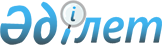 О внесении дополнений и изменения в постановление Директората Национальной комиссии Республики Казахстан по ценным бумагам от 15 мая 2001 года N 828 "Об утверждении Правил присвоения национальных идентификационных номеров государственным ценным бумагам"
					
			Утративший силу
			
			
		
					Постановление Правления Агентства Республики Казахстан по регулированию и надзору финансового рынка и финансовых организаций от 22 августа 2008 года N 139. Зарегистрировано в Министерстве юстиции Республики Казахстан от 4 сентября 2008 года N 5299. Утратило силу постановлением Правления Агентства Республики Казахстан по регулированию и надзору финансового рынка и финансовых организаций от 29 октября 2008 года N 158



      


Сноска. Утратило силу 


 постановлением 


 Правления Агентства РК по регулированию и надзору финансового рынка и финансовых организаций от 29.10.2008 N 158 (порядок введения в действие см. 


 п. 2 


).



      В целях приведения нормативных правовых актов в соответствие с законодательством Республики Казахстан Правление Агентства Республики Казахстан по регулированию и надзору финансового рынка и финансовых организаций (далее - Агентство) 

ПОСТАНОВЛЯЕТ:





      1. Внести в 
 постановление 
 Директората Национальной комиссии Республики Казахстан по ценным бумагам от 15 мая 2001 года N 828 "Об утверждении Правил присвоения национальных идентификационных номеров государственным ценным бумагам" ((зарегистрированное в Реестре государственной регистрации нормативных правовых актов под N 1569, опубликованное в августе 2002 года в Сборнике нормативных актов по рынку ценных бумаг Казахстана, том 5), с изменениями, внесенными 
 постановлением 
 Правления Национального Банка РК от 16.04.03 г. N 114 "О внесении изменений и дополнений в 
 постановление 
 Директората Национальной комиссии Республики Казахстан по ценным бумагам от 15 мая 2001 года N 828 "Об утверждении Правил присвоения национальных идентификационных номеров государственным ценным бумагам" (зарегистрированным в Реестре государственной регистрации нормативных правовых актов под N 2312), 
 постановлением 
 Правления Агентства от 25 октября 2004 года N 301 "О внесении изменений в 
 постановление 
 Директората Национальной комиссии Республики Казахстан по ценным бумагам от 15 мая 2001 года N 828 "Об утверждении Правил присвоения национальных идентификационных номеров государственным ценным бумагам" (зарегистрированным в Реестре государственной регистрации нормативных правовых актов под N 3240), 
 постановлением 
 Правления Агентства от 26 марта 2005 года N 104 "О внесении изменений и дополнений в 
 постановление 
 Директората Национальной комиссии Республики Казахстан по ценным бумагам от 15 мая 2001 года N 828 "Об утверждении Правил присвоения национальных идентификационных номеров государственным ценным бумагам", (зарегистрированным в Реестре государственной регистрации нормативных правовых актов под N 3593)), следующие дополнения и изменение:




      в Правилах присвоения национальных идентификационных номеров государственным ценным бумагам (далее - Правила), утвержденных указанным постановлением:




      преамбулу после слов "Национальным Банком Республики Казахстан" дополнить словами "и местными исполнительными органами города республиканского значения, столицы";




      подпункт 5) 
 пункта 1 
 после слов "Национальный Банк Республики Казахстан" дополнить словами "и местный исполнительный орган города республиканского значения, столицы";

       пункт 3 
 дополнить подпунктом 6-1) следующего содержания:



      "6-1) для государственных ценных бумаг местных исполнительных органов города республиканского значения, столицы характеристика данных ценных бумаг по следующим видам:



      1) среднесрочные;



      2) долгосрочные;



      3) среднесрочные индексированные;



      4) долгосрочные индексированные;";




      в подпункте 3) 
 пункта 7 
 цифру "6" заменить цифрой "6-1";

       пункт 18 
 дополнить подпунктом 3-1) следующего содержания:



      "3-1) в отношении местных исполнительных органов не допускается использование сокращенного наименования;";




      в приложении 1 к Правилам:

       пункт 3 
 дополнить подпунктами 2-1) и 2-2) следующего содержания:



      "2-1) "А" - местный исполнительный орган города Алматы;



      2-2) "Z" - местный исполнительный орган города Астаны.";




      в 
 пункте 4 
:



      в подпункте 13) знак препинания "." заменить на знак препинания ";";



      дополнить подпунктами 14)-17) следующего содержания:



      "14) символ "Е" - среднесрочные ценные бумаги местных исполнительных органов города республиканского значения, столицы;



      15) символ "F" - долгосрочные ценные бумаги местных исполнительных органов города республиканского значения, столицы;



      16) символ "G" - среднесрочные индексированные ценные бумаги местных исполнительных органов города республиканского значения, столицы;



      17) символ "Н" - долгосрочные индексированные ценные бумаги местных исполнительных органов города республиканского значения, столицы.".




      2. Настоящее постановление вводится в действие со дня его государственной регистрации в Министерстве юстиции Республики Казахстан.




      3. Департаменту лицензирования (Каскаманова Н.К.):



      1) совместно с Юридическим департаментом (Сарсенова Н.В.) принять меры к государственной регистрации настоящего постановления в Министерстве юстиции Республики Казахстан;



      2) в десятидневный срок со дня государственной регистрации настоящего постановления в Министерстве юстиции Республики Казахстан довести его до сведения заинтересованных подразделений Агентства, Объединения юридических лиц "Ассоциация финансистов Казахстана", местных исполнительных органов города республиканского значения и столицы.




      4. Службе Председателя Агентства (Кенже А.А.) принять меры к публикации настоящего постановления в средствах массовой информации Республики Казахстан.




      5. Контроль за исполнением настоящего постановления возложить на заместителя Председателя Агентства Байсынова М.Б.


      Председатель


                               Е. Бахмутова


					© 2012. РГП на ПХВ «Институт законодательства и правовой информации Республики Казахстан» Министерства юстиции Республики Казахстан
				